(一)捐贈人之基本資料:臺南市麻豆區公所捐贈清冊     109年01 月01日至109 年12月31日止
一一口ck6ru4(二)辦理情形:臺南市麻豆區公所                                          支出明細表109年01 月01日至109年12 月31日止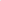 亠一一口說明: 、捐贈人之基本資料指捐贈者名稱或姓名、捐贈日期、捐贈用途及第九條各款事項。有關刊登捐贈者名稱或姓名,倘捐贈者表示反對,得不揭示全名。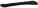 、辦理情形指財物支用情形,另政府機關(構)得衡酌公告支用項目或支用計畫說明、會議紀錄或執行成果報告等其他有助責信事項。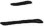 編號     捐贈者名稱或姓名捐贈金捐贈日期捐贈用途指定用途說明1順裕醫用國際貿易股份有限公司320,0001090102社會救濟-低收入戶每戶2000元（160戶）■是囗否2燃旺實業有限公司4,0001090103社會救濟-低收入戶一款每戶1000元（4戶）■是囗否3水滸兄弟會（代表人陳怜靜）142,5001090114社會救濟-經濟弱勢家庭兒少及特殊境遇家庭子女每人500元（285人戶）■是囗否4吳李文相先生120,0601090302社會救濟-低收入戶12歲以下兒童每人3335元（36人）■是囗否5薛昆奇先生4,5001090413社會救濟-低收入戶一款每戶1500元（4戶）■是囗否6財團法人台南市私立慈揚社會福利慈善事業基金會45,5901090513社會救濟-捐贈麻口里社區照顧關懷據點設備物品19990元及講師費25600元■是口否7謝禎三先生200,0001090602社會救濟-急難救助■是囗否8財團法人台南市私立慈揚社會福利慈善事業基金會25,6001091007社會救濟-捐贈麻口里社區照顧關懷據點講師費25600元■是囗否9大台南區天然氣股份有限公司50,0161091113社會救濟-特殊境遇家庭子女每人2084元（24人）■是囗否10王明元先生25,0081091209社會救濟-特殊境遇家庭子女每人1042元（24人）■是囗否11財團法人台南市私立明輝社會福利慈善事業基金會7,5001091216社會救濟-低收入戶一款每戶1000元（3戶）■是囗否合計944,774編號支用項目預定支用金額已執行金額兌明1順裕醫用國際貿易股份有限公司320,000320,000低收入戶每戶2000元（160戶）2燃旺實業有限公司4,0004,000低收入戶一款每戶1000元（4戶）3水滸兄弟會（代表人陳怜靜）142,500142,500經濟弱勢家庭兒少及特殊境遇家庭子女每人500元（285人）4吳李文相先生120,060120,060低收入戶12歲以下兒童每人3335元（36人）5薛昆奇先生4,5004,500低收入戶一款每戶1500元（4戶）6財團法人台南市私立慈揚社會福利慈善事業基金會45,59045,590捐贈麻口里社區照顧關懷據點設備物品19990元及講師費25600元7謝禎三先生200,0000放入本所社會救濟專戶統籌運用8財團法人台南市私立慈揚社會福利慈善事業基金會25,60025,600社會救濟-捐贈麻口里社區照顧關懷據點講師費25,600元9大台南區天然氣股份有限公司50,01650,016特殊境遇家庭子女每人2084元（24人）10王明元先生25,00825,008特殊境遇家庭子女每人1042元（24人）11財團法人台南市私立明輝社會福利慈善事業基金會7,5007,500低收入戶一款每戶1000元（3戶）合計944,774744,774